SIA Kornbest aicina darbā kokmateriālu uzmērītāju.

Kornbest ir pieredzējis finiera ražotājs un līdz ar darbības uzsākšanu Latvijā, esam atzinīgi novērtēti sadarbības partneru vidū. Mēs uzskatām, ka laba reputācija un godīgums ir ilgtspējīgas sadarbības atslēga.Pienākumi:veikt kokmateriālu kravu pieņemšanu;veikt kokmateriālu uzmērīšanu un koksnes vērtēšanu;veikt kokmateriālu reģistrēšanu un uzskaiti.Prasības pretendentiem:izpratne par kokmateriālu uzmērīšanas un vērtēšanas procesu;zināšanas darbam ar Microsoft Office (Word, Excel, Outlook);spēja strādāt patstāvīgi un atbildēt par padarīto;precizitāte un godīgums;darba pieredze meža nozarē tiks uzskatīta par priekšrocību.Piedāvājam:Darbu internacionālā uzņēmumā;Stabilu atalgojumu, kas atbilst profesionālajām spējām (no 5.13 EUR bruto stundā);Iespēju attīstīties dinamiski augošā uzņēmumā;Karjeras izaugsmes iespējas.Kandidātus lūdzam sūtīt CV un īsu pieredzes aprakstu uz epasta adresi: austris.lazdovskis@kornbest.com
Sazināsimies tikai ar tiem kandidātiem, kurus aicināsim uz atlases 2. kārtu.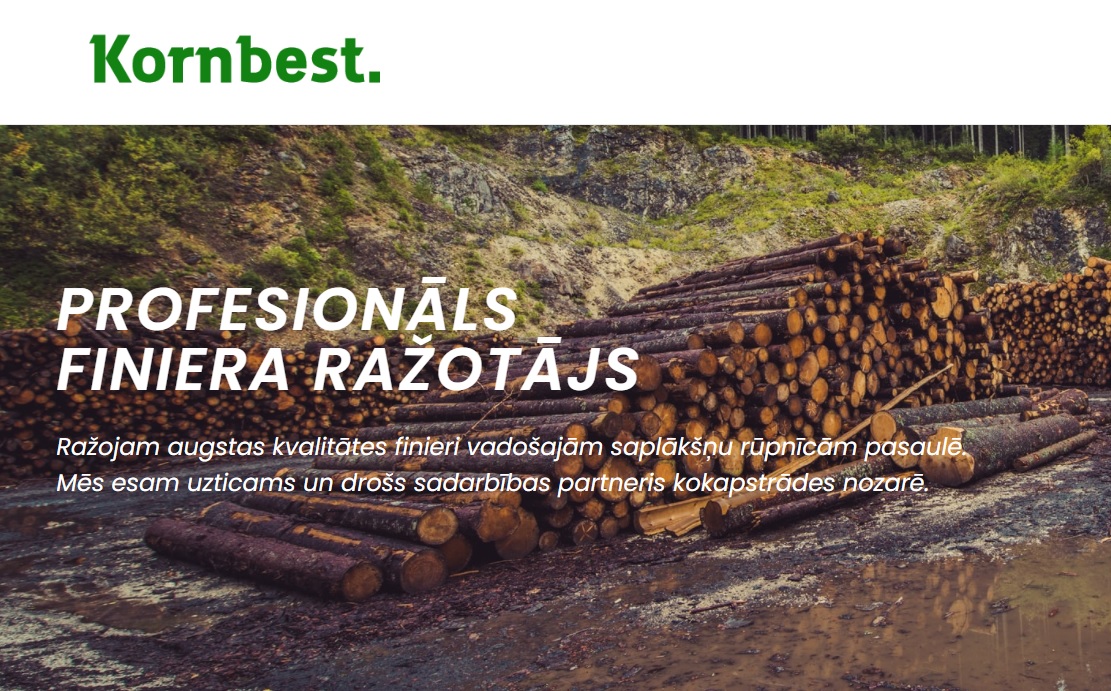 